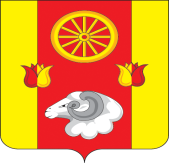 Администрация  Подгорненского сельского поселенияПОСТАНОВЛЕНИЕ  01.03.2017 г.	 №  24 	                            с. ПодгорноеО перерегистрации граждан, состоящих на квартирном учетеВ соответствии с пунктом 5 статьи 2 Областного закона от 07.10.2005 № 363-ЗС «Об учете граждан в качестве нуждающихся в жилых помещениях, предоставляемых по  договору социального найма на территории Ростовской области», по итогам перерегистрации граждан, состоящих на учете в качестве нуждающихся в жилых помещениях, предоставляемых по договору социального найма на территории Подгорненского сельского поселения, ПОСТАНОВЛЯЮ:Утвердить список граждан, состоящих на учете в качестве нуждающихся в жилых помещениях, предоставляемых по договору социального найма на территории Подгорненского сельского поселения по состоянию на 01.03.2017г.  согласно Приложения.Контроль за исполнением настоящего постановления возложить на специалиста 1 категории по вопросам ЖКХ, градостроительства, ПБ ГО ЧС и мобилизации Подгорненского сельского поселения Слепец И.Н.Глава  Подгорненского сельского поселения                                           Л.В. ГорбатенкоПриложение № 1к постановлению Администрации Подгорненского сельского поселения № 24 от 01.03.2017г.Список граждан состоящих на учете в качестве нуждающихся в жилых помещениях, предоставляемых по договору социального найма на территории Подгорненского сельского поселения№ п\пФ.И.О.Состав семьи (чел.)Адрес места жительстваНомер очереди1Белоконева Елена Михайловна4с. Подгорное, ул. Ленина, д. 2512Лацинникова Ольга Васильевна4с. Подгорное, ул. Пушкинская, д.123Кадиев Ислам Рамазанович4с. Подгоное,ул.Комсомольская, д.134Прядко Наталья Евгеньевна3с.Подгорное,ул.Комсомольская, д.473